MANUAL DE OPERACIÓNRASTRO MUNICIPAL
2020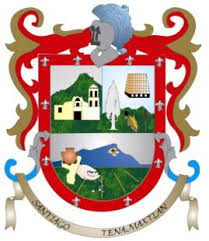 MUNICIPIO DE TENAMAXTLÀN, JALISCO.CONTENIDO1.- AUTORIZACION- - - - - -- - - - - - - - - - - - - - - - - - - - - - - - - - - - - -         2.- MARCO JURIDICO- - - - - - - - - - - - - - - - - - - - - - - - - - - - - - -- - -        3.- ATRIBUCIONES- - - - - - - - - - - - - - - - - - - - - - - - - - - - - - - -- - - -       4.- HOJA DE PARTICIPACION- - - - - - - - - - - - - - - - - - - - - - - - -  AUTORIZACIÓNAUTORIZÒ	         Con fundamento en el Art.40 fracción II de la Ley de Gobierno y la Administración Pública Municipal del Estado de Jalisco, en relación con los Art. 115 fracción II de la Constitución Política de los Estados Unidos Mexicanos y 77 fracción II de la Constitución Política del Estado de Jalisco, se expide el presente Manual de operación  del Rastro Municipal con la autorización del Presidente Municipal de Tenamaxtlán, Jalisco el cual contiene información referente a la estructura y funcionamiento de esta dependencia y tiene como objetivo servir de instrumento de consulta e inducción para el personal que elabore o pretenda laborar en esta área de Municipio.MARCO JURIDICO            Este ordenamiento se expide con apego a lo dispuesto al Art. 115 de la Constitución Política de los Estados Unidos Mexicanos, el Art. 77 de la Constitución Política del Estados de Jalisco, el Art. 40 fracción II de la Ley de Gobierno y la Administración Pública Municipal del Estado de Jalisco y el Art. 55 fracciones I y XV de la Ley de los Servidores Públicos del Estado de Jalisco y sus Municipios.ATRIBUCIONES          Las Obligaciones y Atribuciones de la Dirección del Rastro Municipal del Municipio de Tenamaxtlán, Jalisco, se deben de establecer en el respectivo Reglamento de regulación la Organización del Gobierno  de la Administración Pública Municipal de Tenamaxtlán, Jalisco y la falta del mismo, de las atribuciones que por orden del C. Presidente Municipal se establezcan cada una de las funciones, actividades o tareas que se asignan a un funcionario, empleado o servidor publico o una unidad administrativa  mediante un instrumento jurídico o administrativo.1.-Tener abierto  el establecimiento a su cargo desde las 3:00 a.m. 2.- Para la introducción y sacrificio de ganado deberá sujetarse estrictamente a lo dispuesto en los artículos de este Ordenamiento.3.- Igualmente es de su obligación, llevar un libro de registro, como lo dispone el Art. 102 de la ley de ganadería, en el numero y fecha anotara la entrada de los animales al Rastro, nombre del Introductor, lugar de procedencia, especie, clase, sexo, color, marca delos animales y numero de arete del animal; el nombre del comprador y del vendedor , así como la fecha de sacrificio.4.- tiene obligación además de observar puntualidad en el horario señalado, de tener el establecimiento en perfecto estado de aseo y orden, 5.- Asi como hacer cumplir todas las disposiciones  que le atribuye este ordenamiento, y solicitar en caso necesario, el auxilio de la presidencia municipal para que sean respetadas las disposiciones emanadas del presente reglamento.6.- El administrador del Rastro , como empleado Municipal y Servidor Publico será respetado y considerado conforme a su empleo; en consecuencia las faltas de los introductores u otras personas que contienen durante el desempeño de sus funciones, o con motivo de ellas, serán castigadas con apego al Ley de Responsabilidades de los servidores públicos en el estado de Jalisco y sus Municipios y de Conformidad, con la gravedad de la falta, aplicara la sanción correspondiente, la presidencia municipal.PARTICIPACION     La elaboración del presente manual fue por MVZ. Jose Omar Laureano Padilla. Administrador del Rastro Municipal del Municipio de Tenamaxtlan, Jalisco, Administración 2018-2021.                                   ___________________________________MVZ JOSE OMAR LAUREANO PADILLAADMINISTRADOR DEL RASTRO MPAL.        AUTORIZACIONELABORADO POR:Mvz Jose Omar Laureano PadillaAUTORIZADO POR:Arq. Gilberto Pérez BarajasREVISADO POR:C. Jose Guadalupe Villaseñor BaroADMINISTRADOR DEL RASTROPRESIDENTE MPALSECRETARIO GENERAL